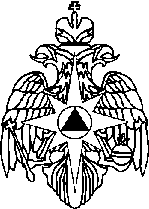 МЧС РОССИИГЛАВНОЕ УПРАВЛЕНИЕ МИНИСТЕРСТВА РОССИЙСКОЙ ФЕДЕРАЦИИ ПО ДЕЛАМ ГРАЖДАНСКОЙ ОБОРОНЫ. ЧРЕЗВЫЧАЙНЫМ СИТУАЦИЯМ И ЛИКВИДАЦИИ ПОСЛЕДСТВИЙ СТИХИЙНЫХ БЕДСТВИЙ ПО ЧЕЛЯБИНСКОЙ ОБЛАСТИ МЕТОДИЧЕСКИЕ РЕКОМЕНДАЦИИПО РАЗРАБОТКЕ ОРГАНИЗАЦИОННЫХ, ПЛАНИРУЮЩИХ И ДРУГИХ ДОКУМЕНТОВ ПО ВОПРОСАМ ПОДГОТОВКИ  В ОБЛАСТИ ГОЧС В ОРГАНИЗАЦИЯХПодготовлены:отделом подготовки населения Управления гражданской обороны и защиты населенияг. Челябинск2022НОРМАТИВНО-ПРАВОВАЯ БАЗА ПО ВОПРОСАМ  ПОДГОТОВКИ  В ОБЛАСТИ ГРАЖДАНСКОЙ ОБОРОНЫ И ЗАЩИТЫ ОТ ЧРЕЗВЫЧАЙНЫХ СИТУАЦИЙПодготовка в организациях физических лиц, состоящих в трудовых отношениях с работодателем (работающего населения) в области гражданской обороны и защиты от чрезвычайных ситуаций природного и техногенного характера осуществляется в соответствии с требованиями:Федеральных законов Российской Федерации:- от 21.12.1994г. № 68-ФЗ (в ред. от 02.05.2015) «О защите населения и территорий от чрезвычайных ситуаций природного и техногенного характера»;-  от 12.02.1998г. № 28-ФЗ «О гражданской обороне»;- от 22.08.1995г. № 151-ФЗ «Об аварийно-спасательных службах и статусе спасателей».Постановлений Правительства Российской Федерации:- от 30.12.2003 г. №794 (ред. от 10.12.2021 г.) «О единой государственной системе предупреждения и ликвидации чрезвычайных ситуаций»;- от 10.07.1999 г. №782 (ред. от 14.10.2016 г.) «О создании (назначении) в организациях, структурных подразделений (работников), специально уполномоченных на решение задач в области ГО»;- от 02.11.2000г. №841 «Об утверждении Положения об организации обучения в области ГО» (ред. от 30.09.2019 г.);- от 18.09.2020г. № 1485 «Об утверждении Положения о подготовке граждан РФ, иностранных граждан и лиц без гражданства в области защиты от чрезвычайных ситуаций природного и техногенного характера».Приказов МЧС России:- от 23.12.2005г. № 999 (ред. от 08.10.2019 г.) «Об утверждении порядка создания нештатных аварийно-спасательных формирований»;-  от 14.11.2008г. №687 (с изм. приказ 17.12.2021 №874) «Об утверждении Положения об организации и ведении гражданской обороны в муниципальных образованиях и организациях»;- от 29.07.2020г. № 565 «Об утверждении Инструкции по подготовке и проведению учений и тренировок по гражданской обороне, защите защиты от чрезвычайных ситуаций природного и техногенного характера, обеспечения пожарной безопасности и безопасности людей на водных объектах»;- от 18.12.2014г. № 701 «Об утверждении Типового порядка создания нештатных формирований по обеспечению выполнения мероприятий по гражданской обороне»;- от 24.04.2020г. № 262 «Об утверждении перечня должностных лиц, проходящих обучение соответственно по дополнительным профессиональным программам и программам курсового обучения…».Организационно – методических рекомендаций МЧС России и Министерства общественной безопасности Челябинской области:- «Организационно - методических рекомендаций по подготовке всех групп
населения в области гражданской обороны и защиты от чрезвычайных ситуаций на территории Российской Федерации 2021– 2025 годах» (от 30.12.2020 г. № 2-4-71-36-11);- Организационно-методических рекомендаций по подготовке населения
Челябинской области в области гражданской обороны, защиты от чрезвычайных ситуаций в 2021-2025 годах (от 25.01.2021г.). - Комплексного плана мероприятий по подготовке населения Челябинской области в области гражданской обороны и защиты от чрезвычайных ситуаций на 2022 год. Примерных программ курсового обучения различных групп населения в области гражданской обороны:- примерная программа курсового обучения личного состава спасательных служб в области гражданской обороны (20.11.2020 № 2-4-71-25-11);- примерная программа курсового обучения личного состава нештатных
формирований по обеспечению выполнения мероприятий по гражданской обороне в области гражданской обороны (20.11.2020 № 2-4-71-26-11);- примерная программа курсового обучения  личного состава нештатных аварийно-спасательных формирований в области гражданской обороны (20.11.2020 № 2-4-71-28-11);- примерная программа курсового обучения работающего населения (20.11.2020 № 2-4-71-27-11);- примерный порядок реализации вводного инструктажа по гражданской обороне (27.02.2020 № 11-7-605). - примерный порядок реализации вводного инструктажа по действиям в чрезвычайных ситуациях  (от 27.10.2020 г. № ИВ-11-85).         Распоряжений Губернатора Челябинской области:- от 15.09.2021 № 994-р «Об организации подготовки населения в области защиты от природного и техногенного характера»;- от 21.09.2021 № 1030-р «Об организации подготовки населения в области гражданской обороны».ПЕРЕЧЕНЬ ДОКУМЕНТОВ, РАЗРАБАТЫВАЕМЫЙ В ОРГАНИЗАЦИЯХ ПО ПОДГОТОВКЕ РАБОТАЮЩЕГО НАСЕЛЕНИЯ И ФОРМИРОВАНИЙ.       Одним из основных планирующих документом в организациях по вопросам ГО и защиты от ЧС является План основных мероприятий по вопросам гражданской обороны, предупреждения и ликвидации чрезвычайных ситуаций на очередной год.       План разрабатывается на основании плана основных мероприятий по вопросам гражданской обороны, предупреждения и ликвидации чрезвычайных ситуаций  муниципального образования на год.        В плане определяются сроки подготовки должностных лиц и специалистов ГО и ЧС, руководителей и личного состава формирований ГО, а также сроки проведения занятий с учебными группами рабочих и служащих, не вошедших в состав формирования. Планируется тематика и сроки проведения учений и тренировок по ГО и защиты от ЧС, мероприятия по созданию и совершенствованию учебно-материальной базы, мероприятия по контролю и оказанию помощи подразделениям организации.Документы планирования и учета подготовки в области ГО и защиты от ЧС в организации:         1. Приказ руководителя организации об организации подготовки работников, личного состава НАСФ (НФГО) (при наличии формирований) по вопросам ГО и ЧС (приложение № 1);	2. Приказ об итогах подготовки в области гражданской обороны  и защиты от чрезвычайных ситуаций за 202____ год и задачах на  202____ год» (приложение № 2).         Структура приказа:                                                Приказ является одним из основных документов, на основании которого разрабатываются остальные планирующие документы по обучению различных категорий населения в области ГО и ЧС на учебный год. Приказ разрабатывают должностные лица и уполномоченные работники ГОЧС и подписывает руководитель гражданской обороны организации. 	В констатирующей части приказа излагаются причины, послужившие основанием к изданию приказа, цели и задачи предписываемых действий. Раскрываются общие результаты подготовки организации в области гражданской обороны и защиты от чрезвычайных ситуаций, а также состояние подготовки руководящего состава, руководителей и личного состава формирований ГО, рабочих и служащих (работников сельского хозяйства), не входящих в состав формирований ГО, указывается процент охвата сотрудников обучением. В приказе отмечаются результаты по учениям и тренировкам, которые проводились в течение года, отмечаются структурные подразделения, службы, формирования ГО, добившиеся лучших показателей в подготовке, отражается состояние учебно-материальной базы, а также делается краткий анализ недостатков и нерешенных вопросов, имевших место в течение года.        В распорядительной части приказа определяется главная задача в подготовке организации по ГОЧС на предстоящий учебный год, задачи по обучению руководящего состава, руководителей и личного состава формирований ГО, рабочих и служащих (работников сельского хозяйства), не вошедших в формирования, и устанавливается порядок их подготовки. Определяются темы проведения комплексного (командно-штабного и тактико-специального) учения и штабных тренировок, ставятся задачи по наращиванию учебно-материальной базы и пропаганде мероприятий ГО и ЧС, устанавливаются сроки начала и окончания учебного года, дни и часы проведения занятий для каждой учебной группы.3. Утвержденные руководителем организации программы курсового обучения работников, личного состава НАСФ (НФГО) (при наличии формирований) в области ГОЧС, с учетом примерных программ, утвержденных МЧС России (от 20.11.2020 г. № 2-4-71-29-11).4. Регистр (список учета) подготовки должностных лиц и работников ГОЧС
организации в отделе «УМЦ» ОГКУ «ЦГО», курсах ГО муниципального образования (приложение № 3).        В регистрах ведется учет подготовки: руководителя организации, председателя и членов КЧС и ОПБ организации, должностных лиц, входящих в состав эвакуационной комиссии, должностных лиц, входящих в состав  комиссии устойчивости функционирования организации отнесенной к категории по ГО, а также продолжающих работу в военное время, уполномоченного работника по ГОЧС, должностных лиц, назначенных для проведения занятий и вводных инструктажей по ГО и по действиям в ЧС, руководителей НАСФ (НФГО) (при наличии формирований), руководителя и специалистов ДДС организации. 5.  Журнал персонального учета обучения должностных лиц и специалистов ГОЧС (приложение  №4). В журнале отражается дата и место обучения (подготовки, переподготовки, повышения квалификации) всех должностных лиц и специалистов ГОЧС организации, которые в соответствии с установленной периодичностью должны проходить подготовку в учебных заведениях МЧС России (Академии гражданской защиты), УМЦ по ГОЧС, курсах гражданской обороны. При заведении нового журнала данные о времени последней подготовки переносятся в новый журнал, старый журнал хранится в течение пяти лет в отделе (секторе) ГО организации.6. Программа курсового обучения работников организации в области гражданской обороны (приложение № 2 к приказу).7. Программы курсового обучения личного состава нештатных формирований и служб (при наличии формирований в организации)(приложение № 3 к приказу).
  	Программы разрабатываются с учетом особенностей деятельности организации на основе примерных программ, утвержденных МЧС России (от 20.11.2020 № 2-4-71-27-11,  20.11.2020 № 2-4-71-28-11,  20.11.2020 № 2-4-71-26-11) и утверждаются руководителем организации (см. формы приказа).8. Программы проведения вводных инструктажей по ГО и по действиям в ЧС. Допустимо проведение инструктажей по единой программе. Программы (программа) утверждается руководителем организации (приложение № 4 к приказу).9. Журнал учета проведения вводного инструктажа по ГО и действиям в ЧС (приложение № 5, 5.1).           В случае ведения единого журнала учета, целесообразно сбор росписей инструктора и инструктируемых лиц оформлять по каждому виду инструктажа раздельно:-  вводный инструктаж по гражданской обороне;- инструктаж по действиям в чрезвычайных ситуациях при приеме на работу, проводимый в течение первого месяца работы;- инструктаж по действиям в чрезвычайных ситуациях, проводимый не реже одного раза в год.10. Перспективный и годовой план развития и совершенствования УМБ по ГОЧС организации (приложение № 6).     	 Перспективный план создания и совершенствования учебно-материальной базы разрабатывается на 3-5 лет. В этом документе планируется работа по созданию учебно-материальной базы, ее совершенствованию, определяются сроки и исполнители. Мероприятия из данного плана с конкретизацией сроков включаются в «План основных мероприятий по вопросам гражданской обороны, предупреждения и ликвидации чрезвычайных ситуаций на ___ год».11. Документы учета проведения занятий: 	- журналы учета посещаемости занятий (приложение № 7);          - расписание занятий (приложение № 8);          - методические разработки; 	- план-конспекты проведения занятий. Расписание занятий по гражданской обороне и защите от чрезвычайных ситуаций разрабатывается для каждой учебной группы на учебный год. 	При разработке расписания занятий учитываются специфика организации и предстоящие в учебном году задачи в области ГОЧС. В расписании для каждого занятия указываются: дата и место проведения, номер и наименование темы, количество часов, отводимое на ее изучение, руководитель занятия.Расписание занятий подписывается начальник штаба (отдела, сектора) ГОЧС организации и утверждается руководителем гражданской обороны организации.Журнал учета посещаемости занятий ведется в каждой учебной группе.Он является основным учетным документом, отражающим выполнение учебной программы, действительность проведения учебных занятий в соответствии с расписанием занятий, посещаемость занятий, оценки по занятиям и сдачу нормативов по практическому обучению (нормативов по специальной подготовке личного состава формирований ГО) каждой учебной группы и каждым обучаемым. В разделе «Учет посещаемости занятий» отмечаются только отсутствующие на них и причины отсутствия: «б» – болен, «о» – отпуск, «к» – командировка, «р» – работа. С отсутствующими проводятся дополнительные занятия.Ответственность за ведение журнала учета посещаемости и успеваемости возлагается на руководителей учебных групп, а контроль за правильностью и своевременностью ведением журналов учета во всех учебных группах осуществляет начальник отдела (сектора).Начальники отделов и служб ГО организуют учебный процесс в закрепленных (подчиненных) учебных группах, проводят и контролируют занятия.  По итогам проверки занятий делается запись в журнале учета, при необходимости издается приказ начальника ГО.          По завершению изучения учебной программы (учебного года) журнал сдается на хранение в отдел (сектор) ГО организации (объекта). Срок хранения – в течение следующего учебного года.11. Документы по проведению в организации учений и тренировок: - приказы; - планы проведения штабной тренировки (с периодичностью 1 раз в год и продолжительностью до 1 суток), тактико-специальных учений с участием с формирований (продолжительностью до 8 часов 1 раз в 3 года), комплексных учений (в организациях, имеющих опасные производственные объекты, продолжительностью до 2 суток с периодичностью 1 раз в 3 года), объектовых   тренировок, специальных учений и тренировок по противопожарной защите (СУТ).                                       Приложение №1                                                                                                         (формы документов)ПРИКАЗОб организации подготовки сотрудников (наименование предприятия) по  гражданской обороне и защите от чрезвычайных ситуаций природного и техногенного характера в 202__году.№________        ''_____ ''____________ 20__ г.                          город (село)________________Во исполнении требований Федеральных законов № 28-ФЗ «О гражданской обороне» от 12.02.1998г., № 68-ФЗ от  21.12.1994 г. «О защите населения и территорий от чрезвычайных ситуаций природного и техногенного характера»,  Постановлений Правительства РФ №841 от 02.11.2000г. «Об утверждении Положения  об организации  обучения в области ГО», от 18.09.2020г. № 1485  «Об утверждении Положения о подготовке граждан РФ, иностранных граждан и лиц без гражданства в области защиты от чрезвычайных ситуаций природного и техногенного характера», постановления администрации (наименование МО) № ___ от 202___г. «Об утверждении порядка подготовки населения (наименование МО) в области гражданской обороны, защиты от чрезвычайных ситуаций природного и техногенного характера,   ПРИКАЗЫВАЮ:    1. Главной задачей подготовки сотрудников (наименование предприятия)  считать овладение знаниями и умениями в области гражданской обороны и защиты от чрезвычайных ситуаций, а также приобретению опыта их применения в интересах личной защиты от опасностей, возникающих при военных конфликтах и чрезвычайных ситуаций, а также выполнения возлагаемых на них обязанностей в области гражданской обороны и защиты от чрезвычайных ситуаций;Подготовку сотрудников (наименование предприятия) осуществлять по
группам:2.1 Должностные лица и специалисты ГО и РСЧС в отделе «Учебно-методический центр» областного государственного казенного учреждения «Центр гражданской обороны и защиты населения Челябинской области (далее-отдел «УМЦ» ОГКУ «ЦГО») и на курсах гражданской обороны (наименование МО) согласно заявки на обучение и выписок из планов комплектования «УМЦ» ОГКУ «ЦГО» и курсов ГО.2.2 Рабочие и служащие (работающее население) по программе курсового обучения в области гражданской обороны по месту работы без отрыва от основной производственной деятельности, в ходе проведения вводного инструктажа по гражданской обороне с вновь принятыми работниками в течение первого месяца их работы, инструктажа по действиям в ЧС не реже одного раза в год и при приеме на работу в течении первого месяца их работы, участия в учениях, тренировках других плановых мероприятиях по гражданской обороне.2.3 Личный состав нештатных формирований по обеспечению мероприятий по гражданской обороне (НФГО) по программе курсового обучения в области гражданской обороны по месту работы без отрыва от основной производственной деятельности, курсового обучения руководителей НФГО в отделе «УМЦ» ОГКУ «ЦГО и курсах ГО, инструктажа по действиям в ЧС не реже одного раза в год, участия в учениях и тренировках по гражданской обороне.          *(перечислить другие формирования и службы если они созданы в организации)3. Для проведения занятий создать учебные группы, утвердить списки учебных групп (приложение № 1 к приказу) и назначить должностных лиц, ответственных за проведение занятий по программам курсового обучения и вводных инструктажей по ГО и действиям ЧС (далее – руководители занятий).         4. Для проведения занятий с рабочими и служащими (работающим населением) и личным составом НФГО утвердить  программы курсового обучения (приложение № 2, № 3 к приказу). 5. Для проведения вводных инструктажей по гражданской обороне и действиям в чрезвычайных ситуациях утвердить программу вводных инструктажей (приложение  № 4 к приказу).6. Подготовку в отделе «УМЦ» ОГКУ «ЦГО» и курсах ГО осуществлять согласно выписки из плана комплектования УМЦ и курсов ГО по прилагаемому списку (приложение № 5 к приказу). 7. Учебный год по подготовке в области гражданской обороны и защиты от чрезвычайных ситуаций начать с ___января и закончить ___ декабря 202___года.           8. Руководителям занятий с учебными группами в срок до «___»______202___года предоставить на утверждение расписание занятий с учебными группами, завести журнал учета проводимых занятий и подготовить учебный и методический материал, учебные наглядные пособия, необходимые для проведения занятий по вопросам ГО и защиты от ЧС.         9. Работнику, уполномоченному на решение задач в области ГО и защиты от ЧС (указывается Ф.И.О. ответственного лица) осуществлять необходимую помощь руководителям занятий в организации и проведении учебных занятий, обеспечение занятий необходимыми учебными, наглядными и методическими пособиями и осуществлять контроль за организацией и проведением учебных занятий со всеми категориями.       10. С целью повышения эффективности и качества обучения, на занятия по наиболее сложным темам программ подготовки рекомендую привлекать специалистов ведомственных учреждений (курсы ГО, ГИБДД, ГПС, УВД и т.д.), а также специалистов предприятия по профилю:- по медицине – фельдшера медицинского пункта – Ф.И.О.;- по пожарной безопасности – инженера по ПБ – Ф.И.О.       11. Ответственность за исполнение данного приказа оставляю за собой (либо возлагаю на - указывается Ф.И.О.).РуководительФ.И.О.                                                                                                         (подпись) Приложение № 1                                                                                                                            ( к приказу____)Списки учебных групп*В списке учебных групп указываются все учебные группы, созданные приказом и их состав.Приложение № 2(к приказу _____)Программа курсового обучения рабочих и служащих ___________________(наименование организации)_________________ в области гражданской обороны Приложение № 3(к приказу____)Программа курсового обучения личного состава нештатных формированийв области гражданской обороны____________________________________(наименование организации)Приложение № 4(к приказу _______)Примерная программа вводного инструктажа по ГО и действиям в ЧС*Рекомендуемая продолжительность программы вводного инструктажа по ГО действиям в ЧСCодержание  учебных вопросов вводного инструктажа по ГО: (см. примерный порядок реализации вводного инструктажа по гражданской обороне         от 27.02.2020 № 11-7-605)Вопрос 1. Возможные действия работника на рабочем месте, которые могут привести к аварии, катастрофе или ЧС техногенного характера в организации.Наиболее опасные места (производства), расположенные на территории организации по признаку возникновения аварий, катастроф, чрезвычайных ситуаций.Исходя из должностных обязанностей инструктируемого работника и правил, установленных в организации, возможные действия работника, которые могут привести к аварии, катастрофе или чрезвычайной ситуации и возможные их последствия.Вопрос 2. Наиболее характерные ЧС природного и техногенного характера, которые могут возникнуть в районе расположения организации и опасности, присущие этим ЧС.Потенциально опасные объекты, опасные производственные объекты, эксплуатируемые в организации, и возможные последствия аварий на них.ЧС, характерные для географического месторасположения и производственной деятельности организации, присущие им опасности и возможные последствия их возникновения. Вопрос 3. Принятые в организации способы защиты работников от опасностей, возникающих при ЧС, характерных для производственной деятельности и района расположения организации.Установленные в организации способы защиты работников от опасностей, возникающих при ЧС техногенного и природного характера и основы их реализации.Вопрос 4. Установленные в организации способы доведения сигналов оповещения, а также информации при угрозе и возникновении ЧС.Установленные способы и средства доведения сигналов оповещения до работников организации.Порядок доведения информации о ЧС. Типовые тексты информационных сообщений.Вопрос 5. Порядок действий работников при получении сигналов оповещения.Действия работников организации при получении сигналов оповещения в случае нахождения:на рабочем месте;в столовой;другое. Вопрос 6. Порядок действий работника при ЧС, связанных с утечкой (выбросом) аварийно химически опасных веществ и радиоактивным загрязнением, в т.ч. по изготовлению и использованию подручных средств защиты органов дыхания.Установленные способы защиты работников при ЧС, связанных с утечкой (выбросом) аварийно химически опасных веществ и радиоактивным загрязнением.Действия работника при угрозе и возникновении данных ЧС.Порядок изготовления и применения подручных средств защиты органов дыхания.Порядок действий при необходимости герметизации помещения.Вопрос 7. Порядок действий работника при получении и использовании индивидуальных средств защиты органов дыхания и кожи (при их наличии в организации).Средства индивидуальной защиты (далее – СИЗ), имеющиеся в организации и их защитные свойства.Правила применения СИЗ органов дыхания и кожи.Демонстрация порядка практического применения СИЗ.Пункт выдачи СИЗ. Порядок получения СИЗ, ответственное лицо за выдачу СИЗ. Вопрос 8. Порядок действий работника при укрытии в средствах коллективной защиты (при применении в организации данного способа защиты).Места расположения инженерных сооружений ГО (убежища, противорадиационные укрытия, укрытия простейшего типа) и других средств коллективной защиты (далее – СКЗ) на территории организации или на территории муниципального образования, в которых предусмотрено укрытие работников организаций.Обязанности укрываемых в СКЗ. Вещи, рекомендуемые и запрещенные при использовании в СКЗ. Порядок заполнения СКЗ и пребывания в них. Правила поведения при укрытии в СКЗ.Вопрос 9. Права и обязанности граждан Российской Федерации в области ГО и защиты от ЧС природного и техногенного характера.Права и обязанности граждан Российской Федерации в области защиты от ЧС природного и техногенного характера, установленные федеральными законами и другими нормативными правовыми актами.Обязанности работника по выполнению мероприятий защиты от ЧС природного и техногенного характера в соответствии с трудовым договором или дополнительном соглашении.Приложение № 5(к приказу _______)Список обучаемых должностных лиц и работников ГО и ЧС в отделе «УМЦ» и курах ГО______ в 202____ годуПримечание к приказу1. К п. 2.3 приказа правильно указывается вид созданного формирования НАСФ/НФГО.2. К п. 3 приказа каждое созданное на предприятии формирование – является самостоятельной учебной группой, руководителем занятий в которой является руководитель данного нештатного формирования.3. Численность учебной группы определяется из количества посадочных мест в помещении, в котором проводятся учебные занятия. Численность одной учебной группы не может превышать 20-25 человек.4. В группе рабочих и служащих организации для проведения занятий по программе не менее 12 часов в год включаются также и те сотрудники, которые включены в состав формирований (таким образом, члены формирований проходят подготовку и в объеме 12 часов по программе работающего населения и в объеме 15 (или 20) часов по программе подготовки формирований).5. К п. 4 приказа – если созданы разные виды формирований, то приложениями утверждаем разные программы.6. К п. 8 приказа на каждую, созданную на предприятии учебную группу составляется самостоятельное расписание занятий и заводится самостоятельный журнал учета учебных занятийПриложение № 2                                                                                                                                 (формы документов)ПРИКАЗдиректора (наименование организации)______________________№____«___» ___________ 202__ г                                                     (наименование МО) _______________Об итогах подготовки в области  гражданской обороны и  защиты от чрезвычайных ситуаций ЧС(наименование организации)__________________ за 202__ годи задачах на 202___ годОбучение должностных лиц, специалистов, руководителей, личного состава формирований  и работников (наименование организации) в 202__ году осуществлялось в соответствии с требованиями Постановлений Правительства Российской Федерации от 18.09.2020г. № 1485 «Об утверждении Положения о подготовке граждан РФ, иностранных граждан и лиц без гражданства в области защиты от чрезвычайных ситуаций природного и техногенного характера» и от 2 ноября 2000 года № 841 «Об утверждении Положения об организации обучения населения в области гражданской обороны», а также указаний Главы (города, района) _____________________ по организации подготовки населения на 202___ - 202___ годы, приказа руководителя организации от ______ №_________.В 202___ году в (наименование организации)_______________ проведена подготовка _____ человек из числа должностных лиц и специалистов предприятия, а также обучение ____% рабочих и служащих. Занятия проходили на высоком методическом уровне. К их проведению привлекались руководители структурных подразделений ________________(наименование организации), руководители формирований  и специалисты курсов гражданской обороны.В целом по результатам года подготовка должностных лиц  и специалистов оценивается "удовлетворительно". Хорошие теоретические знания и практические навыки в управлении подчиненными силами и средствами показали  (перечислить формирования)____________________________________, а также командир сводной спасательной группы ________________________ и командир аварийно-технической группы ________________________.Наряду с этим, командно-штабное учение, проведенное _____ году, показало низкие знания и слабые навыки в организации управления подчиненными структурами и формированиями и выполнении мероприятий плана ГО со стороны начальника службы ГО убежищ и укрытий _______________________ и начальника аварийно-технической службы ГО __________________________.Лучших результатов в обучении персонала добились ( ______________________________________). Посещаемость занятий составила _____%, срывов и переносов их не было.Целенаправленно проводилась работа начальника медицинского пункта ________________ по выработке практических навыков, приемов оказания первой медицинской помощи пострадавшим, а также председателем эвакуационной комиссии ___________________________ в обучении членов комиссии.Хуже обстояли дела в транспортном и деревообрабатывающем цехах (начальники цехов ______________________). Программа обучения здесь выполнена не в полном объеме. Отмечен и самый низкий процент посещаемости занятий (____%).Подготовка сводной спасательной команды к осуществлению мероприятий по ликвидации последствий ЧС мирного и военного времени проходила в соответствии с планами. На низком уровне проведена подготовка отделения пожаротушения (командир______________). Указанные факты являются следствием недостаточного внимания начальника отдела по делам ГОЧС __________________ к поддержанию на должном уровне готовности формирований.В целях безусловного выполнения требований руководящих документов по организации подготовки населения приказываю:Главной задачей по подготовке должностных лиц и специалистов (наименование организации) ____________ по гражданской обороне и в области защиты от чрезвычайных ситуаций на 202__ г. считать увеличение охвата и повышение эффективности обучения персонала способам защиты от опасностей, возникающих при чрезвычайных ситуациях природного, техногенного и военного характера.Обучение должностных лиц, специалистов, руководителей и личного состава формирований, рабочих и служащих предприятия провести с ___.01 по ___.11. 202___ года по учебным группам (Приложение к настоящему приказу "Перечень учебных групп и руководителей занятий  ___ на 202___ год") в соответствии с действующими программами подготовки. День проведения занятий – вторник 2-ой недели месяца.Комплексное учение на тему: "Организация и проведение мероприятий по поддержанию устойчивого функционирования предприятия и по защите его персонала при чрезвычайных ситуациях природного и техногенного характера и ведении гражданской обороны" провести в октябре 202__ года. Перед учением организовать раздельные штабные тренировки во всех структурных подразделениях предприятия, а также практические и тактико-специальные занятия с привлекаемыми на учения формированиями.Подготовку должностных лиц и специалистов осуществлять в отделе «УМЦ» ОГКУ «ЦГО» и курсах гражданской обороны  в соответствии с утвержденным планом, в ходе учений, тренировок и занятий по ГО и ЧС и направить ее на практическое выполнение должностными лицами своих функциональных обязанностей, на привитие им умения анализировать и оценивать обстановку, принимать грамотные решения по руководству действиями подчиненных при проведении работ в районах ЧС.Занятия рекомендуется проводить в течении года ежемесячно, исключая месяцы массовых отпусков работников организаций, в рабочее время, в объеме не менее 20 часов в год для НАСФ и не менее 15 часов в год для НФГО. Форма курсового обучения личного состава НАСФ и НФГО – очная в рамках рабочего времени. Рекомендуемый объем базовой подготовки для всех видов НАСФ – не менее 14 часов в год, для НФГО – не менее 9 часов.Начальнику отдела по делам ГОЧС_____________ провести в январе 202___ года инструкторско-методическое занятие с руководителями формирований ГО о порядке и методике практической подготовки формирований к действиям в чрезвычайных ситуациях.Заместителю директора по материально-техническому снабжению ____________ до 25.02.202____ года организовать доукомплектование недостающим имуществом и экипировкой формирований ГО. До 01.04.202___ года осуществить ремонт убежища в целях приведения его в готовность к приему укрываемых в случае необходимости.Начальнику отдела по делам ГОЧС ________________________ лично проверять готовность руководителей занятий и организацию обучения в группах. По результатам проверок раз в квартал представлять директору предприятия аналитические сведения о качестве занятий, проценте их посещаемости и др.За достигнутые успехи и личный вклад в подготовку формирований  рабочих и служащих предприятия наградить:а)	денежной премией в размере ____________ рублей _______________;б)	почетной грамотой ______________________;За высокую личную подготовку и целенаправленную работу по обучению рабочих и служащих предприятия объявить благодарность: ___________________________.Строго указать на упущения в подготовке персонала цеха №___ и личного состава формирования – начальнику цеха _____________________.За серьезные упущения в работе по содержанию защитных сооружений в исправном состоянии объявить выговор _____________________________.Приказ довести до инженерно-технического состава в полном объеме, до рабочих и служащих - в части, их касающейся.                                                                                                                                             Приложение к приказуруководителя ГО объекта№___ от «___» _________ 202__ г.ПЕРЕЧЕНЬ УЧЕБНЫХ ГРУППи руководителей занятий по гражданской обороне и защите от чрезвычайных ситуаций(наименование объекта или цеха)на 202__ год  Приложение к приказуруководителя ГО объекта№___ от «___» _________ 202__ г.ПЕРЕЧЕНЬ УЧЕБНЫХ ГРУППи руководителей занятий по гражданской обороне и защите от чрезвычайных ситуаций(наименование объекта или цеха)на 202__ год     Примечание: в приказе указываются учебные группы с учётом штатных изменений прошедших в организации в течении года  Приложение № 3( формы документов)УТВЕРЖДАЮДиректор____________________ _____________/_________________/«_____»_______________202_____г.Регистручета подготовки (повышения квалификации, курсового обучения) руководящего состава, должностных лиц и специалистов ГО и РСЧС ________________________________________________________________________                                            (организации)по состоянию на «_____»_______________________202_______г.Уполномоченный на решение задач в области ГО и защиты от ЧС_____________________________________________  (Фамилия И.О.)                                         Приложение № 4(формы документов)Журнал персонального учета обучения должностных лиц и специалистов ГОЧСПриложение № 5                                                                                                                          ( формы документов)Обложка                                 ________________________________________________________________________________                                                      (наименование организации)          ЖУРНАЛ № ________учета вводного инструктажа по гражданской обороне                                                                                                                                                     Начат _____________202___г.                                                                                                                                                     Окончен ___________202___г.                                                                                                                                                     Следующая страницаСтраницы журнала нумеруются, прошиваются и скрепляются печатью организации.Приложение 5.1.(формы  документов)Обложка(наименование организации)ЖУРНАЛ № _____учета инструктажа по действиям в чрезвычайных ситуациях Следующая страницаСтраницы журнала нумеруются, прошиваются и скрепляются печатью организации. Примечание:  В случае ведения единого  журнала  сбор росписей инструктора и      инструктируемых лиц оформляются по каждому виду инструктажа раздельно:       - вводный инструктаж по гражданской обороне;       - инструктаж по действиям в чрезвычайных ситуациях при приеме на работу, проводимый в течение первого месяца работы;       - инструктаж по действиям   в  чрезвычайных ситуациях, проводимый не реже одного раза в год.Приложение № 6(формы документов)                                                                                                                                       Утверждаю                                                                                                                                                      Директор__________Перспективный план  развития и совершенствования УМБ по ГОЧС организации_________                          Приложение №7                                                                                           (формы документов)(Внутренняя форма журнала)                                                                                                                                                                                                 1 лист                                                                                                                                                                                                  2 листЗАМЕЧАНИЯ И ПРЕДЛОЖЕНИЯ ПРОВЕРЯЮЩИХРуководитель группы______________________________________/должность, фамилия, инициалы/   Примечание: По данной форме ведется учёт знаний с каждой  учебной  группой.                                     УКАЗАНИЯ ПО ВЕДЕНИЮ ЖУРНАЛА:	1. Журнал является основным документом выполнения учебного плана, учета учебной работы преподавателя, посещаемости слушателей. 2. В журнал заносятся фамилии, имена, отчества слушателей в алфавитном порядке. 3. Проверка явки слушателей проводится перед началом каждого занятия, отсутствующие отмечаются буквой «н».	.                                                                                                                                                                                                                                                                 Приложение № 8                                                                                                                                        УТВЕРЖДАЮ                                                                                                     Директор___________                                                                                                                       “____”______________202__г.РАСПИСАНИЕзанятий по гражданской обороне с _________________________________________ на 202___ г.(наименование учебной группы)               Руководитель группы______________________________                          (подпись)“___”______________202__г.Примечание:   1. По данной форме составляются расписания занятий для каждой группы.                          2. Расписание занятий с формированиями составляет и подписывает командир (начальник) формирования.                3. В него включаются занятия как по общей, так и по специальной подготовке.Группа № 1 – личный состав противопожарного нештатного формированияГруппа № 1 – личный состав противопожарного нештатного формированияГруппа № 1 – личный состав противопожарного нештатного формированияГруппа № 1 – личный состав противопожарного нештатного формирования№п/пФ.И.О.Должность по работеДолжность по ГОЧСРуководитель группыРабочие и служащиеГруппа № 2 – личный состав санитарного нештатного формированияГруппа № 2 – личный состав санитарного нештатного формированияГруппа № 2 – личный состав санитарного нештатного формированияГруппа № 2 – личный состав санитарного нештатного формирования№п/пФ.И.О.Должность по работеДолжность по ГОЧСРуководитель группыРабочие и служащиеГруппа № 3 – личный состав нештатного формирования оповещения и связиГруппа № 3 – личный состав нештатного формирования оповещения и связиГруппа № 3 – личный состав нештатного формирования оповещения и связиГруппа № 3 – личный состав нештатного формирования оповещения и связи№п/пФ.И.О.Должность по работеДолжность по ГОЧСРуководитель группыРабочие и служащиеГруппа № 4 – личный состав нештатного формирования охраны общественного порядкаГруппа № 4 – личный состав нештатного формирования охраны общественного порядкаГруппа № 4 – личный состав нештатного формирования охраны общественного порядкаГруппа № 4 – личный состав нештатного формирования охраны общественного порядка№п/пФ.И.О.Должность по работеДолжность по ГОЧСРуководитель группыРабочие и служащиеГруппа № _____ - рабочие и служащиеГруппа № _____ - рабочие и служащиеГруппа № _____ - рабочие и служащиеГруппа № _____ - рабочие и служащие№п/пФ.И.О.Должность по работеДолжность по ГОЧСРуководитель группыРабочие и служащие№п/пПримерный перечень учебных вопросовВремя*на отработку(минут)1.Возможные действия работника на рабочем месте, которые могут привести к аварии, катастрофе или ЧС техногенного характера в организации5-152.Наиболее характерные ЧС природного и техногенного характера, которые могут возникнуть в районе расположения организации и опасности, присущие этим ЧС5-203.Принятые в организации способы защиты работников от опасностей, возникающих при ЧС, характерных для производственной деятельности и района расположения организации, а также при военных конфликтах5-204.Установленные в организации способы доведения сигналов гражданской обороны и информации об угрозе и возникновении ЧС и опасностей, присущих военным конфликтам2-105.Порядок действий работника при получении сигналов гражданской обороны.2-106.Порядок действий работника при ЧС, связанных с утечкой (выбросом) аварийно-химических опасных веществ и радиоактивным загрязнением, в т.ч. по изготовлению и использованию подручных средств защиты органов дыхания.6-307.Порядок действий работника при получении и использовании индивидуальных средств защиты органов дыхания и кожи (при их наличии в организации)6-308.Порядок действий работника при укрытии в средствах коллективной защиты (при применении в организации данного способа защиты)6-309.Порядок действий работника при подготовке и проведении эвакуационных мероприятий:По эвакуации работников;По эвакуации материальных и культурных ценностей6-3010.Права и обязанности граждан РФ в области ГО и защиты от ЧС природного и техногенного характера2-15№п/пФ.И.О.Должность по работеДолжность по ГОЧСГде будет проходить обучение, сроки обучения 1Иванов П.С.мастер участкауполномоченный по ГОЧС Отдел «УМЦ» с 15.03. по 20.03.20___Директор ________________ -          руководитель гражданской обороны____________________(подпись)___________________ (фамилия и инициалы)Номера учебных группКол-во чел.Структурные подразделения, формированияРуководитель занятияРуководитель занятияРуководитель занятияНомера учебных группКол-во чел.Структурные подразделения, формированияобразованиедолжностьфамилия и инициалы1. Должностные лица и специалисты________________________высшееГлавный инженерПетров В.Н.2. Рабочие и служащие: 1)____________________……….……….……….n)____________________ высшеевысшееНач. цехаМастер участкаИванов Б.И.Логинов А.С.Начальник отдела по ГОЧС _________________________________________________(подпись)_____________________ (фамилия и инициалы)Номера учебных группКол-во чел.Структурные подразделения, формированияРуководитель занятияРуководитель занятияРуководитель занятияНомера учебных группКол-во чел.Структурные подразделения, формированияобразованиедолжностьфамилия и инициалы1. Должностные лица и специалисты________________________высшееГлавный инженерПетров В.Н.2. Рабочие и служащие: 1)____________________……….……….……….n)____________________ высшеевысшееНач. цехаМастер участкаИванов Б.И.Логинов А.С.Начальник отдела по ГОЧС _________________________________________________(подпись)_____________________ (фамилия и инициалы)№п/пФамилия И. О.Занимаемая должностьпо штатуЗанимаемая должность по ГО и ЧССрокипрохождения повышенияквалификации Срокипрохождения повышенияквалификации Срокипрохождения повышенияквалификации Следующие срокипрохождения повышенияквалификацииСледующие срокипрохождения повышенияквалификацииСледующие срокипрохождения повышенияквалификации№п/пФамилия И. О.Занимаемая должностьпо штатуЗанимаемая должность по ГО и ЧСАГЗУМЦКурсыГОАГЗУМЦКурсыГОШатов М.И.Директор Руководитель ГО организации20182023Петров С.И. Главный инженерпредседатель эвакуационной комиссии20172022№п/пФамилия И. О.Занимаемая должностьпо штатуЗанимаемая должность по ГО и ЧСДата обучения  Где проходил обучение (УМЦ, курсы ГО)1.Петров В.Н.Начальник цеха №1Председатель эвакуационной комиссии15.03.__- 20.03.202_курсы ГОДатаДатаФ.И.О.инструкти -руемого лицаДолжностьинструктиру –емого лицаФ.И.О.,должностьинструктиру –ющегоПодписьПодписьОтметка опроверкезнанийТрудоустрой -ства (прибытия)ПроведенияинструктажаФ.И.О.инструкти -руемого лицаДолжностьинструктиру –емого лицаФ.И.О.,должностьинструктиру –ющегоИнструктиру –емогоИнструктиру –ющегоОтметка опроверкезнаний12345678Начат ____________20____ г.                                                  Окончен___________20____г.ДатаДатаДатаФамилия, имя, отчество инструктируемого лицаФамилия, имя, отчество, должность инструктирующегоПодписьПодписьОтметка о проверке знанийТрудоустройства (прибытия)Проведения инструктажа по ЧСПроведения ежегодного инструктажа по ЧСФамилия, имя, отчество инструктируемого лицаФамилия, имя, отчество, должность инструктирующегоИнструктируемогоИнструктирующегоОтметка о проверке знаний12345678№п/пПеречень мероприятийСроки выполненияСроки выполненияСроки выполненияОтветственный№п/пПеречень мероприятий202___                           202___                           202___                           Ответственный1.* Планирование финансовых средств на развитие УМБ2.Организация ремонта класса3.Закупка средств обеспечения учебного процесса4.Обновление уголков ГОЧС ___________________________________________________(название предприятия, учреждения, организации)ЖУРНАЛ учета проведения занятий, посещаемости и успеваемости по программе курсового обучения работающего населения в области гражданской обороны работников организации(для руководителя занятий)на 202____ годНаименование учебной группы ___________________________Руководитель занятий___________________________________                    (фамилия, имя, отчество)                                  Тел__________Дата проведенияДата проведенияДата проведенияДата проведенияДата проведенияДата проведенияДата проведенияДата проведенияДата проведенияДата проведенияДата проведенияДата проведения№ п\пФ. И. О.    обучаемогоянварьфевральмартапрельмайиюньиюльавгустсентябрьоктябрьноябрьдекабрь1№ п/пНаименование темыКоличество часовДата  проведенияПодпись 12345№п/пДата проведенияТемы занятий(учения),руководительОценказанятия замечания и предложенияДолжностьпроверяющего и подписьПринятыемерыДатаЧасыНаименование темыМетод проведенияМесто проведенияКто проводитОтметкао проведении